DATOS DEL INDICADOR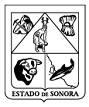 GOBIERNO DEL ESTADO DE SONORA FICHA TECNICA PARA SEGUIMIENTO Y EVALUACION DE INDICADORES DE PROYECTOS Y PROCESOSNUMERO Y NOMBRE DEL PROGRAMA:NUMERO Y NOMBRE DEL PROGRAMA:30 - DESARROLLO ECONÓMICO, SOSTENIBLE Y SUSTENTABLE30 - DESARROLLO ECONÓMICO, SOSTENIBLE Y SUSTENTABLENOMBRE DEL PROCESO:NOMBRE DEL PROCESO:EFECTUAR LOS MANTENIMIENTOS CORRECTIVOS Y PREVENTIVOSEFECTUAR LOS MANTENIMIENTOS CORRECTIVOS Y PREVENTIVOSCLAVE PROGRAMATICA:CLAVE PROGRAMATICA:211118337F033636108L211118337F033636108LUNIDAD RESPONSABLE:TELEFONÍA RURAL DE SONORAUNIDAD EJECUTORA:DIRECCIÓN GENERALOBJETIVO DEL PROCESO:OBJETIVO DEL PROCESO:MANTENER LA CALIDAD Y CONTINUIDAD DE LOS SERVICIOS QUE PRESTA EL ORGANISMOMANTENER LA CALIDAD Y CONTINUIDAD DE LOS SERVICIOS QUE PRESTA EL ORGANISMONOMBRE INDICADOR:NOMBRE INDICADOR:INDICE DE CUMPLIMIENTO DEL PROGRAMA DE MANTENIMIENTOS CORRECTIVOSINDICE DE CUMPLIMIENTO DEL PROGRAMA DE MANTENIMIENTOS CORRECTIVOSUNIDAD DE MEDIDA:ABONADOTIPO:PROGRAMÁTICORESULTADO ESPERADO:RESULTADO ESPERADO:CONCLUIR LA OBRA DENTRO DEL PLAZOCONCLUIR LA OBRA DENTRO DEL PLAZOFORMULA CALCULO:FORMULA CALCULO:(SERVICIOS DE MANTENIMIENTO CORRECTIVO REALIZADOS/SERVICIOS DE MANTENIMNIENTO CORRECTIVO PROGRAMADOS)*100(SERVICIOS DE MANTENIMIENTO CORRECTIVO REALIZADOS/SERVICIOS DE MANTENIMNIENTO CORRECTIVO PROGRAMADOS)*100INTERPRETACION:INTERPRETACION:ES UN INDICADOR QUE NOS PERMITE VER EL GRADO DE CUMPLIMIENTO DE LA METAES UN INDICADOR QUE NOS PERMITE VER EL GRADO DE CUMPLIMIENTO DE LA METADIMENSION DEL INDICADOR:EFICIENCIASENTIDO:ASCENDENTEVALOR:ACUMULABLEFRECUENCIA MEDICION:TRIMESTRALAVANCE DEL INDICADOR:AVANCE DEL INDICADOR:AVANCE DEL INDICADOR:AVANCE DEL INDICADOR:TRIMESTRETRIMESTRETRIMESTRETRIMESTRE 2TRIMESTRE 2META ANUALAVANCE DEL TRIMESTREAVANCE DEL TRIMESTREAVANCE DEL TRIMESTREAVANCE ACUMULADOAVANCE ACUMULADOAVANCE ACUMULADOAVANCE RESPECTO DE LA META ANUALSEMAFOROMETA ANUALPROGRAMADOALCANZADO%PROGRAMADOALCANZADO%AVANCE RESPECTO DE LA META ANUALSEMAFORO5921221054260143102EVALUACIÓN CUALITATIVAEVALUACIÓN CUALITATIVAEVALUACIÓN CUALITATIVACon Motivo de los daños causados por tormentas eléctricas y del robo en la Estación Repetidora ubicada en Cerro San Ignacio, Mpio. De Sahuaripa, se efectuaron 22 acciones en lugar de las 21 programadas.Con Motivo de los daños causados por tormentas eléctricas y del robo en la Estación Repetidora ubicada en Cerro San Ignacio, Mpio. De Sahuaripa, se efectuaron 22 acciones en lugar de las 21 programadas.Con Motivo de los daños causados por tormentas eléctricas y del robo en la Estación Repetidora ubicada en Cerro San Ignacio, Mpio. De Sahuaripa, se efectuaron 22 acciones en lugar de las 21 programadas.Con Motivo de los daños causados por tormentas eléctricas y del robo en la Estación Repetidora ubicada en Cerro San Ignacio, Mpio. De Sahuaripa, se efectuaron 22 acciones en lugar de las 21 programadas.Con Motivo de los daños causados por tormentas eléctricas y del robo en la Estación Repetidora ubicada en Cerro San Ignacio, Mpio. De Sahuaripa, se efectuaron 22 acciones en lugar de las 21 programadas.Con Motivo de los daños causados por tormentas eléctricas y del robo en la Estación Repetidora ubicada en Cerro San Ignacio, Mpio. De Sahuaripa, se efectuaron 22 acciones en lugar de las 21 programadas.PROSPECTIVAPROSPECTIVAPROSPECTIVASe mantiene el número de servicios programados para el IV Trim.Se mantiene el número de servicios programados para el IV Trim.Se mantiene el número de servicios programados para el IV Trim.Se mantiene el número de servicios programados para el IV Trim.Se mantiene el número de servicios programados para el IV Trim.Se mantiene el número de servicios programados para el IV Trim.FACTOR DE COMPARACIÓNFACTOR DE COMPARACIÓNFACTOR DE COMPARACIÓN